Экологический кодекс ГБДОУ детского сада № 92 Красносельского района Санкт-Петербурга	Будь внимателен: природа нуждается в нашей защите!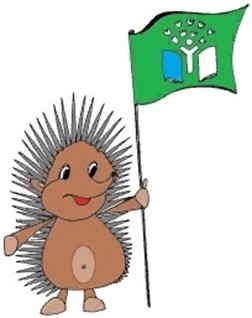 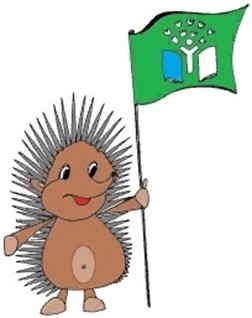 Не губи природу, не мусори!Используй бумажную упаковку!Не увеличивай мусорные свалки, сдавай мусор и макулатуру на переработку!Будь творческим, создавай из тех вещей, которые тебе не нужны, новые и полезные, например, сумку                  или авоську!Делись своими знаниями по охране природы со сверстниками и взрослыми!   Старайся использовать яркие тканевые сумки (шопперы), вместо пластиковых пакетов!